SommaireMOBILISER LE LANGAGE DANS TOUTES SES DIMENSIONSAGIR, S’EXPRIMER, COMPRENDRE A TRAVERS LES ACTIVITES ARTISTIQUESEXPLORER LE MONDEC1 – MOBILISER LE LANGAGE DANS TOUTES SES DIMENSIONSC1 – AGIR, S’EXPRIMER, COMPRENDRE A TRAVERS LES ACTIVITES ARTISTIQUESC1 – EXPLORER LE MONDE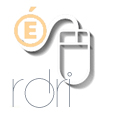 DSDEN du RhôneLe numérique dans les programmes de 2015Cycle 1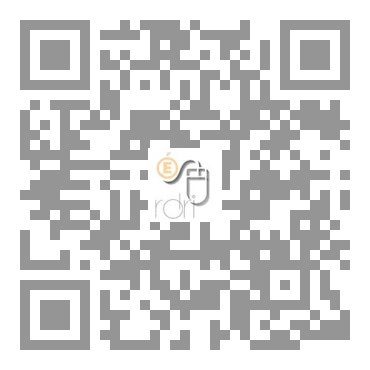 Objectifs visésEléments de progressivitéDomaines de l’actuel B2iDomaines de l’actuel B2iDomaines de l’actuel B2iDomaines de l’actuel B2iDomaines de l’actuel B2iNouvelles compétencesObjectifs visésEléments de progressivité1S’approprier un environnement informatique de travail 2Adopter une attitude responsable3Créer, produire, traiter, exploiter des données4S’informer, se documenter5Communiquer, échangerNouvelles compétencesCommencer à écrire tout seulUn entraînement nécessaire avant de pratiquer l’écriture cursive : des exercices graphiquesA partir de la moyenne section, et régulièrement en grande section, l’enseignant explique la correspondance des trois écritures (cursive, script, capitales). Les enfants s’exercent à des transcriptions de mots, phrases, courts textes connus, à leur saisie sur ordinateur. Travaillant alors en binôme, ils apprennent nombre de relations entre l’oral et l’écrit : un enfant nomme les lettres et montre, le second cherche sur le clavier, ils vérifient ensemble sur l’écran, puis sur la version imprimée.Commencer à écrire tout seulLes premières productions autonomes d’écrits[L’enseignant] donne aussi aux enfants les moyens de s’entraîner, notamment avec de la copie dans un coin d’écriture aménagé spécialement (outils, feuilles blanches et à lignes, ordinateur et imprimante, tablette numérique et stylets […]).Objectifs visésEléments de progressivitéDomaines de l’actuel B2iDomaines de l’actuel B2iDomaines de l’actuel B2iDomaines de l’actuel B2iDomaines de l’actuel B2iNouvelles compétencesObjectifs visésEléments de progressivité1S’approprier un environnement informatique de travail 2Adopter une attitude responsable3Créer, produire, traiter, exploiter des données4S’informer, se documenter5Communiquer, échangerNouvelles compétencesDécouvrir différentes formes d’expression artistiqueDes rencontres avec différentes formes d’expression artistique sont organisées régulièrement ; dans la classe, les enfants sont confrontés à des œuvres sous forme de reproductions, d’enregistrements, de films ou de captations vidéo.Objectifs visésEléments de progressivitéDomaines de l’actuel B2iDomaines de l’actuel B2iDomaines de l’actuel B2iDomaines de l’actuel B2iDomaines de l’actuel B2iNouvelles compétencesObjectifs visésEléments de progressivité1S’approprier un environnement informatique de travail 2Adopter une attitude responsable3Créer, produire, traiter, exploiter des données4S’informer, se documenter5Communiquer, échangerNouvelles compétencesSe repérer dans l’espaceDécouvrir différents milieuxL’enseignant conduit les enfants de l’observation de l’environnement proche […] à la découverte d’espaces moins familiers […]. L’observation des constructions humaines […] relève du même cheminement.Ces situations sont autant d’occasions de se questionner, de produire des images (l’appareil photographique numérique est un auxiliaire pertinent), de rechercher des informations, grâce à la médiation du maître, dans des documentaires, sur des sites Internet.Utiliser, fabriquer, manipuler des objetsDe la petite à la grande section, les enfants apprennent à relier une action ou le choix d’un outil à l’effet qu’ils veulent obtenir : […] manipuler une souris d’ordinateur, agir sur une tablette numérique…Utiliser des outils numériquesDès leur plus jeune âge, les enfants sont en contact avec les nouvelles technologies. Le rôle de l’école est de leur donner des repères pour en comprendre l’utilité et commencer à les utiliser de manière adaptée (tablette numérique, ordinateur, appareil photo numérique…).Utiliser des outils numériquesDes recherches ciblées, via le réseau Internet, sont effectuées et commentées par l’enseignant.Utiliser des outils numériquesDes projets de classe ou d’école induisant des relations avec d’autres enfants favorisent des expériences de communication à distance. L’enseignant évoque avec les enfants l’idée d’un monde en réseau qui peut permettre de parler à d’autres personnes parfois très éloignées.